OBSERVATION AV MOTTAGNINGSTILLFÄLLEUnderskrift och namnförtydligande/stämpel:observatör _________________________________ 	den observerade _________________________________OBSERVATION AV MOTTAGNINGSTILLFÄLLE – SÅ HÄR ANVÄNDER DU BLANKETTENArbetsredskapet är utformat för att underlätta direkt observation, vars avsikt är att hjälpa den observerade att utvecklas i sitt arbete. Redskapet kan användas både i grundutbildningen och i läkarens yrkesinriktade påbyggnadsutbildning. Färdigheterna utvärderas i förhållande till praktik- eller utbildningsperiodens målsättningar. Formuläret lämpar sig för observation av olika typer av mottagningstillfällen. Observationen är överenskommen på förhand och patientens muntliga samtycke behövs alltid. Om mottagningen spelas in, behövs skriftligt samtycke. Patienten får alltid information om hur inspelningen används och hur den förstörs. Tips för det praktiska genomförandet:TIPS FÖR OBSERVATIONEN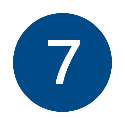 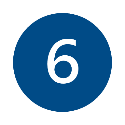 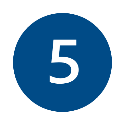 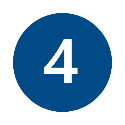 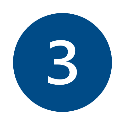 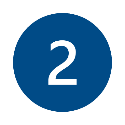 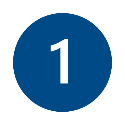 Litteratur: Kogan JR, Holmboe ES. Direct observation. I boken: Holmboe Eric S, Durning Steven J, Hawkins RE. Practical Guide to the Evaluation of Clinical Competence, Ed 2. Philadelphia: Elsevier 2018.
Royal College of General Practitioners. Audio-COT 2021. https://www.rcgp.org.uk/training-exams/training/new-wpba/audio-cot.aspxHälsostationHälsostationHälsostationDatumPatientens ankomstorsakPatientens ankomstorsakPatientens ankomstorsakPatientens ålderMottagningens typ:    mottagning	     telefonmottagning      videomottagningPatientens muntliga/skriftliga samtycke:Patientens muntliga/skriftliga samtycke:      ja      nejFÄRDIGHETEROBSERVATIONERFärdighetFärdighetFärdighetFÄRDIGHETEROBSERVATIONERFungerar ganska braFungerar braFungerar mycket bra1. Interaktionsfärdighet2. Intervjufärdighet3. Undersökning av patienten 4. Beslutsfattande5. Professionalism6. Kontroll över arbetet7. HelhetsintryckBra i nulägetKunde förbättrasUtvecklingsplan:Konkreta mål, medel för att nå dem samt utvärdering. FÄRDIGHETERAlla mottagningstyperSärskilt distansmottagning INTERAKTIONS-FÄRDIGHETempati och fokusskapar en förtroendefull atmosfärtar hänsyn till icke-verbal kommunikation INTERVJU-FÄRDIGHETERpresenterar sig i början av mottagningensäkerställer patientens identitet talar begripligt och tydligtstyr diskussionen med ändamålsenliga frågor och beaktar samtidigt patientens orosmoment, förväntningar samt kroppsspråk hantering av teknik och informationssystemkontrollerar att mottagningstiden passar för patienten UNDERSÖKNING AV PATIENTENdrar nytta av tillgängliga data för att nå en fortsatt planfokuserar den kliniska undersökningen i enlighet med symptomet/situationen beaktar patienten under undersökningen (den observerade berättar vad hen gör och beaktar patientens rädslor och smärtor)instruerar patienten med lämpliga frågor att själv göra iakttagelser om sitt eget tillstånd känner igen de tillfällen där distansmottagning inte räcker till BESLUTSFATTANDEutarbetar en plan som är lämplig för primärhälsovården, som tar hänsyn till risker och fördelar samt vikten av kontinuitet i vården beaktar patientens livssituation och önskemål tar ansvar för vården genom att använda sig av andra yrkesgrupper, patienten och hens anhöriga känner igen gränserna för sitt eget kunnande känner igen de tillfällen där distansmottagning inte räcker till och förklarar detta för patientenPROFESSIONALISMförhåller sig respektfullt till patienten och andra yrkesgrupper har respekt för patientens självbestämmanderätt också i konfliktsituationer agerar konstruktivt även om patientens värderingar skiljer sig från läkarens KONTROLL ÖVER ARBETETanvänder den reserverade tiden på ett ändamålsenligt sätt behandlar saker i prioritetsordning nyttjar patienten och andra yrkesgrupper i ordnandet av vårdenväljer lämplig metod för eventuell fortsatt kontakt        HELHETSINTRYCKmottagningens atmosfärmottagningens patientsäkerhet genomgång av bakgrundsinformation, bl.a. medicinering i tillräcklig omfattningförmedling av vårdplanen åt patienten 